ZAFAR 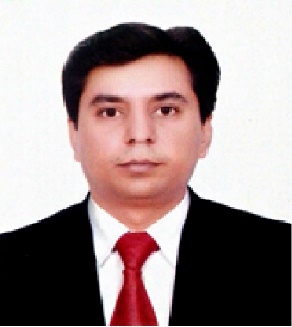 Al Karama, Dubai - United Arab Emirates Email Address:	 zafar.378995@2freemail.com Mobile:		C/o 0504973598Nationality:	PakistaniDate of Birth:	22nd of April 1978Marital Status:	MarriedVisa Status:	Visit VisaAvailability:	Immediately professional SUMMARY•16 years of working experience in thediverse industry from the junior to the managerial level.• Versatile, analytical and hardworking with excellent negotiation and problem-solving skills who swiftly identifies the root of any problem and develops aneffective solution. Proven ability to manage and complete tasks to the highest standard and within the agreed deadlines and to explain the complex and technical financial accounting matters in a relevant and easy to understand fashion.• Expertise and experience summary as under;Financial accounting, reporting (IFRS)Profit & loss, balance sheet,trialbalance, cash flows (historical & forecasting). Budgeting, planning and controlling, CAPEX, OPEX, prepare, analyze and interpret varianceTaxes; GST, VAT, PAYE, income tax, statuary reporting, returns & regulatory compliance. Finance processes, policies and procedures, SOP & implementation, system designing, testing& evaluation. Monthly reporting of P & L & CashflowsGeneral ledger, payroll accounting, reconciliations & clearing backlogs,inter-group accountingLiaising with external auditors & banks, bank borrowing, Invoicing, recovery management, Ageing Analysis, Reconciliations.Stock & store management, inventory management, job costing, product pricingInternational sales, LC, regulatory reporting for international trade, customers corresponding, relationship and payments follow up. EXPERIENCE detailGEO AND LOGIC GIS SOLUTIONS LLC11 / 2015 – 02 / 2018Accounts ManagerOne of the oldest and leading company in GIS and GPS tracking services, established in 2005 with 100 % local ownership.Cleared the backlog for three years for bookkeepingand financial statements and successful claim of 3 years old refund from DU for overcharging and wrong billing.Lead the accounting and collection team (6 members), coordinate with sales, operation, IT and callcentre team to improve the working practice and goal congruence. Managing the contract (for more than 800 Active clients), ensure the reconciliation of client account, sending the monthly statement, upcoming subscription renewal and ensure the proper refund of removal and new installation as per contract.Dealing with Du and Etisalat to ensure the smooth services (more than 15,000 SIM card) and cost control, cost allocation and inventory management (especially keep track record for data usage, cancelled and new SIM card). Implemented the new process; six-month rolling cash flow projection and monthly management accounts reporting, customer profitability analysis and standardized working and information sharing practice to remove duplication of work.Payroll, WPS, computing sales and technician commission, performance reporting.Part of new software development “Bookingo Car Rental Solution”, a new flagshipproduct to analyze requirement, developing logic & design, reviewing and testing.AFRO BILAL GHANA LTD.09 / 2013 - 08 / 2014Finance ManagerA wholly owned subsidiary of Bilal Group of UAE (Bilal General Transport LLC, Bilal Marine LLC, Trans Middle East LLC & Equity General Trading LLC) Transport and haulage service, civil engineering, road construction & rental of heavy duty equipment.Setup the accounts department (as a new establishment) to develop and implement the SOPs to streamline accounting functions, reporting channels and formats, departmental relation, information flow, pay structure in accordance with local labour law and meet the group standard for consolidation purpose. Train and build an effective team(8 members), and ensure timely collection of data on company operational activities to ensure quality and reliable information is provided to top management and decision making. Relationship management with suppliers (selecting, negotiate the payment terms, monitoring and tracking the purchase orders, etc.) and customers (ensuring satisfaction, addressing the concerns, raising invoice timely, ensure receipt of payment, etc.) Management reporting providing asummary of company activities, with performance analysis and variance analysis for group management on daily, weekly and monthly. Statuary reports and returns in order to comply with thelocal law: VAT & NHIL (Value Added Tax and National Health Insurance Levy) monthly return, Withholding tax monthly return, PAYE (Pay as You Earn) monthly return, SSNIT Tier I and SSNIT Tier II monthly return, Bank of Ghana monthly return for foreign currency. Preparation of financial statements on monthly and quarterly basis including astatement of cash flow, income statement and statement of financial position. Compliance/Implementation of International Financial Reporting Standards and International Accounting Standards (IFRS/IAS), Group policies and local law. Liaise with external stakeholders including statutory auditors (Ernest & Young) and Ghana Revenue Authority and SSNIT on issues like Corporate Tax, VAT, Pension and Withholding Tax.AL SULTANIA Rice MillsHead of Finance & Export08 / 2008 - 01 / 2013One of the major and biggest rice processors and exporters in Pakistan. Consist of Husking Unit, Parboil Unit and Processing Unit Relationship management with the financial institutions, negotiating financing terms, collateral requirements, pricing and review of documentation.Preparation of separate and consolidated financial statements for the Board of Directors according to the International Financial Reporting Standards (IFRSs) and liaison with the external auditors.Preparation of (forecasting) budget, profit and loss account and cash flows.	Working capital management including receivable, payable and inventory management.Preparation of income tax statements in accordance with the income tax ordinance 2002 and sales tax returns in accordance with the sales tax Act.Ensuring compliance with the Standard operating procedures (SOPs), export regulations issued by the State Bank of Pakistan and counter countries import regulations.Managing international customer relationship, pricing, delivery time negotiation, ensuring effective and efficient order completion and exploring new business opportunities.FORWARD GEAR (PVT.) LTD01 / 2008 – 07 / 2008Costing ManagerThe company is the subsidiary of ForwardGroup (Pvt.) Ltd. and is the second largest manufacturer of sport-related goods and materials in Pakistan. The company is authorized vendor of renowned sports brands mainly Adidas, Diadora, Reebok, Molten and Champion.Collection of overhead expenditures details, determination of cost centres, allocation basis and calculation of product wise overheads.Preparing projections of fixed overheads and a variance analysis report and the impact of variances on the overall projections.Review of time cost sheets and prime cost sheets of the process analysis and development department.Review of product pricing report, labour time report and material consumption report of theproduction department.Preparation of the cost breakdown sheet (CBD) for Adidas and coordination with the costing department of Adidas group to work towards cost reduction and cost control techniques and product pricing.Preparing and presenting the product wise and customer wise report to the Chief Operating Officer on a monthly basis.AL SULTANIA Rice Mills08 / 2004 - 12 / 2007Finance ManagerOverall supervision of accounts department operation and relationship with other departmentsEnsuring the timely recording of sales, purchase, expenses and transfer pricingwithin business segments.Payroll management and wages for 250 contract workers.Ensuring timely payments to creditors are being made by reviewing creditors’ ageing.Reviewing the aging and timely receiving of all receivables as per agreed terms.Fund Management, bank relationship, bank borrowing andsupervision of petty cash.Ensuring the Banks, Debtors and Creditors Reconciliation on monthly basis.Scrutiny of Trial Balance on theclosing of every month.Filing of statutory tax returns monthly sales tax return and annual income tax return.Preparing monthly, quarterly and annualfinancial statements and Liaise with auditors and bank.RUBBER TECHNIQUES (PVT.) LTD.02 / 2002 - 07 / 2004Accounts and Admin ManagerBased in Sialkot, Pakistan. The company is involved in the manufacturing and export of sports-related goods and materials. Overall administration and management of the factory and the Sialkot office of the company.Review of recorded GL balances including deposits, receivables and payables along with their ageing.Approval of vouchers on a daily basis.Review of bank reconciliation statements.The closing on a monthly basis for the preparation of monthly financial statements.Preparation of monthly salary sheets of over 500 employees and disbursement of salaries.Collecting the data for sales tax and income tax returns and coordinating with the tax consultant for filing.Maintaining job costing system to control and monitor cost in order to order basis.Coordination with statutory auditors in respect of annual audit and the preparation of the relevant documentation.Preparation of annual income tax returns, monthly sales tax returns, preparation of tax rebate claim and its online filing.FEROZE TEXTILE INDUSTRIES (PVT.) LTD.07 / 1999 - 12 / 2001Assistant Manager Inventory ControlThe company is a leading manufacturer and exporter of specialized Yarn & Textile Terry Products in Pakistan. The company is partnered with 1888 Mills (USA) and is recognized as progressive and global manufacturers of quality textile for home, hospitality & healthcare. Ensuring the perpetual inventory system by reviewing and authorization of batch posting for all stores issuance and receiving.Preparation and presentation of monthly inventory consumption report (department wise and product wise) to the higher management mentioning normal and abnormal losses of different inventory items.Implementing storage cost reduction checks and minimizing the bottleneck production to maintain optimum stock levels, reorder levels and determination of a reorder quantity.Conducting regular and surprise audit of inventory.FEROZE TEXTILE INDUSTRIES (PVT.) LTD.03 / 1998 - 07 / 1999Junior Accounts Executive Payroll managementBookkeeping of department’s maintenance and general expenses.Preparation of monthly inventory and fuel consumption report.IT Skills:Highly skilled and proficient in theuse of Microsoft Office applications.Financial modelling and handling complex data and summarizing in Excel.General knowledge of day to day hardware, software and networking troubleshooting.A proficient user of Enterprise Resource Planning (ERP) applications, Tally, QuickBooks, Fiscal, Gear Finance and other accounting packages.EDUCATIONGCMA, ACMA - UK (Finalist / 2 Paper Remaining) Contact ID: 1-3VN16JPerformanceStrategyFinancialStrategyTHE CHARTERED INSTITUTE OF MANAGEMENT ACCOUNTANTS, UK	2007 - 2010CIMA Advanced Diploma in Management AccountingManagement AccountingOrganizational managementFinancial reporting and taxationAdvanced management accountingProject and relationship managementAdvanced financial reportingTHE CHARTERED INSTITUTE OF MANAGEMENT ACCOUNTANTS, UK	2006 - 2007CIMA Certificate in Business Accounting, Management accountingFinancial accountingBusiness mathematicsBusiness economicsEthics, corporate governance and business lawGOVT. HIGH SCHOOL, JAMKE CHEEMA		1988 - 1993INTERESTSEvent management, reading books and latest technical articles, current affairs and devoted to target.LANGUAGESEnglish (Professional working proficiency)Urdu (Native or bilingual proficiency)Punjabi (Native or bilingual proficiency)